№ п/пНаименование товара, работ, услугЕд. изм.Кол-воТехнические, функциональные характеристикиТехнические, функциональные характеристикиТехнические, функциональные характеристики№ п/пНаименование товара, работ, услугЕд. изм.Кол-воПоказатель (наименование комплектующего, технического параметра и т.п.)Показатель (наименование комплектующего, технического параметра и т.п.)Описание, значение1.Горка №27ГР-27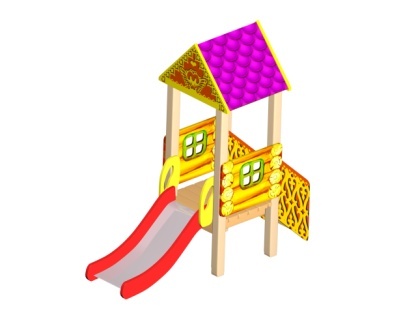 Шт. 11.Горка №27ГР-27Шт. 1Высота (мм) Высота (мм) 24501.Горка №27ГР-27Шт. 1Длина (мм)Длина (мм)28001.Горка №27ГР-27Шт. 1Ширина (мм)Ширина (мм)9001.Горка №27ГР-27Шт. 1Высота площадки (мм)Высота площадки (мм)6001.Горка №27ГР-27Шт. 1Применяемые материалыПрименяемые материалыПрименяемые материалы1.Горка №27ГР-27Шт. 1СтолбыВ кол-ве 4шт. из клееного деревянного бруса, сечением 100х100 мм и имеющими скругленный профиль с канавкой посередине. Снизу столбы заканчивается металлической закладной деталью, которая бетонируется в землю. В кол-ве 4шт. из клееного деревянного бруса, сечением 100х100 мм и имеющими скругленный профиль с канавкой посередине. Снизу столбы заканчивается металлической закладной деталью, которая бетонируется в землю. 1.Горка №27ГР-27Шт. 1ПолВ количестве 1 шт., размером 800*800*140мм, выполнен из  высушенной сосновой доски. Пол крепится к столбам из бруса на мебельные болты длиной 150мм.В количестве 1 шт., размером 800*800*140мм, выполнен из  высушенной сосновой доски. Пол крепится к столбам из бруса на мебельные болты длиной 150мм.1.Горка №27ГР-27Шт. 1Горка (Н-600мм)В кол-ве 1шт. Каркас выполнен из профильной трубы сечением 50х25х2мм и утоплен в отфрезерованный паз фанерного борта по всей длине. Скат изготовлен из единого листа не ржавеющей стали, толщиной 1,2 мм, приваренным к каркасу горки. Борта горки выполнены из влагостойкой фанеры марки ФСФ сорт 2/2  толщиной 18мм и высотой 100мм. Боковые ограждения ската горки выполнены из влагостойкой фанеры марки ФСФ сорт 2/2 толщиной 18мм, и оборудованыпоручнем ограничителем. Поручень выполнен  из металлической трубы диаметром 27мм и толщиной стенки 3.5мм с двумя штампованными ушками из стали 2 мм, под 4 мебельных болта.В кол-ве 1шт. Каркас выполнен из профильной трубы сечением 50х25х2мм и утоплен в отфрезерованный паз фанерного борта по всей длине. Скат изготовлен из единого листа не ржавеющей стали, толщиной 1,2 мм, приваренным к каркасу горки. Борта горки выполнены из влагостойкой фанеры марки ФСФ сорт 2/2  толщиной 18мм и высотой 100мм. Боковые ограждения ската горки выполнены из влагостойкой фанеры марки ФСФ сорт 2/2 толщиной 18мм, и оборудованыпоручнем ограничителем. Поручень выполнен  из металлической трубы диаметром 27мм и толщиной стенки 3.5мм с двумя штампованными ушками из стали 2 мм, под 4 мебельных болта.1.Горка №27ГР-27Шт. 1Крыша В кол-ве 1шт., выполнена из ламинированной влагостойкой фанеры толщиной 18мм с нанесением декоративной наклейки в виде "Черепицы"В кол-ве 1шт., выполнена из ламинированной влагостойкой фанеры толщиной 18мм с нанесением декоративной наклейки в виде "Черепицы"1.Горка №27ГР-27Шт. 1Фронтон крышиВ кол-ве 2шт., выполнена из ламинированной влагостойкой фанеры толщиной 18мм с нанесением декоративной наклейки в виде резьбы по дереву.В кол-ве 2шт., выполнена из ламинированной влагостойкой фанеры толщиной 18мм с нанесением декоративной наклейки в виде резьбы по дереву.1.Горка №27ГР-27Шт. 1Лестница В кол-ве 1шт. Ступеньки выполнены из деревянного бруса толщиной 40мм. Ступеньки устанавливаться в отфрезерованный паз каркас лестницы. Перила выполнены из влагостойкой фанеры марки ФСФ толщиной 18мм с тематической наклейкой  в виде декоративного рисунка. Для бетонирования используются металлические закладные из профильной  трубы сечением 50х25х1,5 мм. окрашенные порошковой термопластичной краской.В кол-ве 1шт. Ступеньки выполнены из деревянного бруса толщиной 40мм. Ступеньки устанавливаться в отфрезерованный паз каркас лестницы. Перила выполнены из влагостойкой фанеры марки ФСФ толщиной 18мм с тематической наклейкой  в виде декоративного рисунка. Для бетонирования используются металлические закладные из профильной  трубы сечением 50х25х1,5 мм. окрашенные порошковой термопластичной краской.1.Горка №27ГР-27Шт. 1Боковое ограждение В кол-ве 2 шт. выполнены из ламинированнойвлагостойкой фанеры марки ФСФ толщиной 18мм., с нанесением декоративной наклейки в виде стенки с окном.В кол-ве 2 шт. выполнены из ламинированнойвлагостойкой фанеры марки ФСФ толщиной 18мм., с нанесением декоративной наклейки в виде стенки с окном.1.Горка №27ГР-27Шт. 1МатериалыКлееный деревянный брус  и деревянная доска выполнены из сосновой древесины, подвергнуты специальной обработке и сушке до мебельной влажности 7-10%, тщательно отшлифованы  со всех сторон и покрашены в заводских условиях профессиональными двух компонентной краской. Влагостойкая ламинированной  фанера марки ФСФ, все углы фанеры закругленными, радиус 20мм, ГОСТ Р 52169-2012 Детали из фанеры имеют полиакрилатное покрытие, специально предназначенно для применения на детских площадках, стойкой к сложным погодным условиям, истиранию, устойчивой к воздействию ультрафиолета и влаги. Металл покрашен термопластичной порошковой краской. Заглушки пластиковые, цветные. Все метизы оцинкованы.ГОСТ Р 52169-2012, ГОСТ 52301-2013Клееный деревянный брус  и деревянная доска выполнены из сосновой древесины, подвергнуты специальной обработке и сушке до мебельной влажности 7-10%, тщательно отшлифованы  со всех сторон и покрашены в заводских условиях профессиональными двух компонентной краской. Влагостойкая ламинированной  фанера марки ФСФ, все углы фанеры закругленными, радиус 20мм, ГОСТ Р 52169-2012 Детали из фанеры имеют полиакрилатное покрытие, специально предназначенно для применения на детских площадках, стойкой к сложным погодным условиям, истиранию, устойчивой к воздействию ультрафиолета и влаги. Металл покрашен термопластичной порошковой краской. Заглушки пластиковые, цветные. Все метизы оцинкованы.ГОСТ Р 52169-2012, ГОСТ 52301-2013